第７３回兵庫県高等学校ユース陸上競技対校選手権大会スタンド使用・清掃・応援について１　スタンド使用について (1)　バックスタンドの最上段を除く全てのスタンドを使用してもよい。但し、中段通路より下段スタンドに物を置いての場所取りは禁止する。また、メインスタンドでのテント使用は禁止する。(2)  指定待機場所（事前に決定済み）にシート等を設置する場合は、風などで飛ばされないようにす　　　るとともに、テントを設営する場合は横断幕が隠れないように配慮すること。（場外の待機場所は一切認めない）　　　荷物については、持ち帰るか小さくまとめて各指定待機場所に置いてもよい。(3)　サブトラックでのシート敷き及びテントの設置は禁止する。 (4)　ロイヤル席及び写真判定室下の記者席への立ち入りは禁止する。(5)　使用席・指定待機場所は各校で清掃を徹底し、各校準備のゴミ袋で全てのゴミを持ち帰ること。（ゴミを帰路途中の駅や商業施設等で捨てないこと。）(6)　無観客であることから撮影禁止区域については設定しない。２　各地区指定入場ゲート・指定スタンドについて（下図参照） (1)　ゲート待機場所 〈Ｂ〉東播　  〈Ｃ〉西播・神戸　 〈Ｄ〉丹有・但馬・淡路・阪神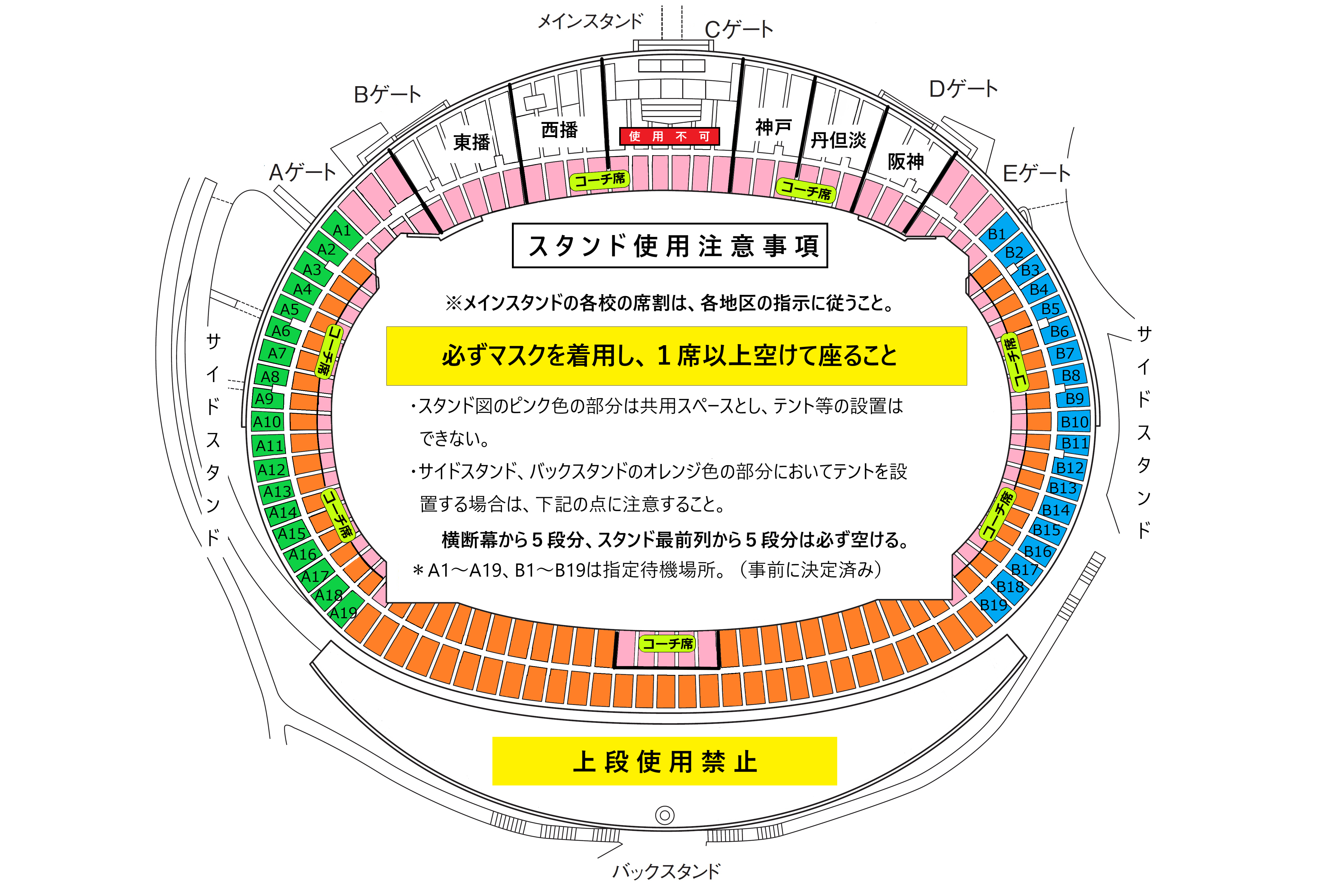 ３　清掃について第１日、第２日は生徒による清掃は行わず、顧問による各地区割当スタンドと待機場所の点検及びトイレ清掃・消毒（場所ごとに担当地区を指定）を行う。（要領）①スタンドと待機場所等に残ったゴミについては各地区で持ち帰る。②トイレは便器と床の水撒き清掃・消毒、汚物処理とペーパー補充を行う。（ゴミ処理については競技場職員が担当）４　応援について (1)　感染防止に配慮し、声を出しての応援（ラップタイムの読み上げを含む）、集団での応援は禁止する。 (2)　トラック競技のスタート時における応援を慎むこと。 (3)　スタンド最前列及び中央通路での立ったままの応援は禁止する。